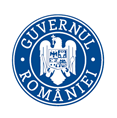 MINISTERUL SÃNÃTÃŢIIINSPECŢIA SANITARĂ DE STATStrada Cristian Popişteanu  nr.1-3, 010024,  Bucureşti, ROMANIATelefon: 021 / 3072557,  email iss@ms.roRAPORTreferitor la desfășurarea acţiunii de control la firmele de deratizare, dezinfecție și dezinsecție În conformitate cu Planul naţional de acţiuni tematice de control în sănătate publică pentru anul 2022 şi ţinând cont de atribuţiile Ministerului Sănătăţii privind controlul respectării prevederilor legale în vigoare privind verificarea prestatorilor de servicii pentru dezinfecție, dezinsecție și deratizare (DDD), Inspecţia Sanitară de Stat a organizat şi coordonat în perioada 01.02 – 28.02.2022 acţiunea tematică de control care a vizat în principal:verificarea certificării conformității cu normele de igienă și sănătate publică, a procedurilor operaționale la unitățile DDD, modul de utilizare al produselor biocide, pe tipuri de produse biocide și modalitatea de realizare a instruirii personalului care realizează aceste operațiuni;verificarea proceselor verbale de realizare a operațiunilor DDD, corelând informațiile din aceste documente cu cele din actele administrative de plasare pe piață – avize, certificate pentru autorizarea produselor biocide  (domeniu de utilizare, modalitatea de utilizare/aplicare, concentrații, timpi de acțiune etc). Atragem atenția că trebuie verificat dacă există informații legate de combinarea produselor de dezinfecție cu produsele de dezinsecție, dezinfecție.Se vor verifica procesele verbale din 2021, iar în cazul în care sunt foarte multe se vor analiza în special cele încheiate de firmele DDD la obiective cu număr mare de persoane care puteau fi afectate de serviciile DDD (de ex. unități sanitare, unități școlare, colectivități).Dintre actele normative aplicabile prezentei acțiuni de control au fost:Ordinul nr. 119/2014 pentru aprobarea Normelor de igienă şi sănătate publică privind mediul de viaţă al populaţiei, cu modificările și completările ulterioare;Ordinul nr. 1030/2009 privind aprobarea procedurilor de reglementare sanitară pentru proiectele de amplasare, amenajare, construire şi pentru funcţionarea obiectivelor ce desfăşoară activităţi cu risc pentru starea de sănătate a populaţiei, cu modificările și completările ulterioare;Ordinul nr. 1225/2003 privind aprobarea Metodologiei pentru organizarea şi certificarea instruirii profesionale a personalului privind însuşirea noţiunilor fundamentale de igienă, cu modificările și completările ulterioare;HG nr. 857/2011 privind stabilirea şi sancţionarea contravenţiilor la normele din domeniul sănătăţii publice, cu modificările și completările ulterioare;HG nr. 617/2014 privind stabilirea cadrului instituţional şi a unor măsuri pentru punerea în aplicare a Regulamentului nr. 528/2012 privind punerea la dispoziţie pe piaţă şi utilizarea produselor biocide;Ordinul nr. 10/368/11/2010 privind aprobarea procedurii de avizare a produselor biocide care sunt plasate pe piaţă pe teritoriul României;Ordinul nr. 726/2015 privind stabilirea măsurilor necesare pentru efectuarea controalelor oficiale de către personalul împuternicit al autorităţilor publice responsabile prevăzut în art. 4 alin. (1) din Hotărârea Guvernului nr. 617/2014 privind stabilirea cadrului instituţional şi a unor măsuri pentru punerea în aplicare a Regulamentului (UE) nr. 528/2012 al Parlamentului European şi al Consiliului din 22 mai 2012 privind punerea la dispoziţie pe piaţă şi utilizarea produselor biocide, pentru a asigura respectarea Regulamentului (UE) nr. 528/2012.Din numărul total de 1113 firme de prestatori de servicii pentru dezinfecție,  dezinsecție și deratizare (DDD) catagrafiate la nivel național au fost controlate 489 firme DDD. Precizăm că 49 firme DDD au fost găsite închise la momentul controlului, iar 51 firme DDD aveau activitatea suspendată din proprie inițiativă. Din numărul total de 489 firme DDD, inspectorii sanitari ne-au informat că la nivel național 445 societăți care folosesc produse biocide pentru dezinfecţie, dezinsecţie şi deratizare în spaţiile utilizate de populaţie deține notificare de certificare a conformității cu normele de igienă și sănătate publică (conform prevederilor Ordinului nr. 1030/2009). Pe durata efectuării verificărilor, inspectorii sanitari au constatat că din numărul total de 489 unități DDD controlate, 433 societăți respectă normele tehnice de aplicare a produselor biocide.Din datele furnizate de inspectorii sanitari rezultă că la prestatorii de servicii DDD verificați sunt angajate 2661 persoane, dintre care 1189 persoane realizează efectiv activități de dezinfecție, dezinsecție și deratizare. Din totalul de 1189 persoane, 68 persoane nu au fost instruite conform prevederilor Ordinului nr. 1225/2003.La momentul desfăşurării controlului, în cadrul unităților DDD se utilizau 1955 produse biocide dintre care 883 insecticide, 540 rodenticide, 532 dezinfectante de suprafeţe. Din informațiile puse la dispoziţie de inspectorii sanitari rezultă că din produsele biocide controlate la firmele DDD, conform competenţelor, circa 98,7% sunt conforme, iar 1,3% sunt neconforme. Inspectorii sanitari au identificat că pentru activitățile DDD unitățile utilizează produse biocide care deţin acte administrative de punere pe piaţă (avize, certificate pentru autorizarea produselor biocide) emise de Comisia Naţională pentru Produse Biocide și cuprinse în lista publicaă de Ministerul Sănătății, actualizată periodic.Inspectorii sanitari au controlat produsele biocide din punct de vedere documentar, respectiv au verificat atât conformitatea dintre informațiile de pe etichetă și cele din avize/autorizații, cât și alte documente relevante privind plasarea pe piață și/sau utilizarea produselor biocide. De asemenea, inspectorii sanitari au identificat că în cadrul a 25 unități DDD se foloseau la data controlului 75 produse de protecţia plantelor (insecticide, erbicide, fungicide) omologate de Comisia Națională de Omologare a Produselor de Protecția Plantelor.În ceea ce privește respectarea normelor privind produsele biocide şi produsele de protecţia plantelor utilizate de către populaţie stabilite în Ordinul nr. 119/2014, precizăm că din numărul total de 489 firme DDD controlate, 465 unități DDD păstrează produsele biocide în spații special amenajate, cu pavimente netede, lavabile, confecţionate din materiale neabsorbante, care să poată fi uşor spălate şi curăţate;în 471 unități DDD păstrarea produselor biocide se face pe rafturi sau grătare, ferite de razele solare şi de surse directe de căldură şi îngheţ;în 468 unități DDD păstrarea produselor biocide se face în spații dotate cu ventilaţie adecvată;469 unități DDD au spații care dețin surse de apă potabilă;470 unități DDD dețin trusă sanitară de prim ajutor;470 unități DDD dispun de vestiare pentru personal și grup sanitar;în 470 unități DDD utilajele folosite sunt curățate după fiecare operațiune.În anul 2021, 456 firme DDD au desfășurat acţiunilor de combatere a artropodelor şi rozătoarelor vectoare de maladii transmisibile şi/sau generatoare de disconfort la 66717 obiective, din care cele mai multe au fost la nivel național:46367 operatori economici5953 asociații de locatari4848 unități școlare3725 unități sanitare3520 cetățeni cu gospodării individuale1470 obiective care țin care de primării834 cămine de bătrâni, centre de copii la care unitățile au desfășurat activități DDD.Inspectorii sanitari au constatat faptul că, la nivel național, circa 13% dintre firmele DDD nu informează populația cu privire la data efectuării lucrărilor, circa 14% dintre operatorii DDD nu precizează care sunt substanțele folosite, iar circa 16% dintre acestea nu menționează care sunt măsurile de prim ajutor recomandate de producătorii acestor substanțe.La 489 firme inspectorii sanitari au verificat procedurile operaționale DDD, acestea existând doar la 89%. Procedurile operaționale au fost aduse la cunoștința personalului care efectuează activități DDD în cazul a 86% din firme, existând dovezi scrise în acest sens.Din numărul total de firme DDD, circa 94% realizează periodic instruirea personalului, frecvența cu care se realizează aceasta fiind variabilă: lunar (circa 22%), semestrial (circa 40%), anual (circa 25%), la fiecare activitate DDD (circa 40%). Dintre procedurile operaționale DDD, circa 71% sunt specifice pe tipuri de produse biocide, iar aproximativ 71% sunt specifice pe domenii de activitate (de ex. pentru unități sanitare, pentru unități școlare, pentru colectivități). Din numărul total de proceduri operaționale, circa 85% includ modul de utilizare al produselor biocide.Referitor la procesele verbale încheiate de firmele DDD cu diverse unități, circa 93% sunt conforme, adică informațiile din acestea corespund cu cele din actele administrative de plasare pe piață, domeniu de utilizare, modalitățile de utilizare/aplicare, concentrații, timpi de acțiune etc).Pe parcursul derulării acțiunilor de control la firmele DDD inspectorii sanitari au aplicat în total:- 60 avertismente- 25 amenzi în valoare totală de 90000 lei.De asemenea, inspectorii sanitari au suspendat temporar activitatea a 2 unităţi DDD.Totodată, pe parcursul desfăşurării misiunii de control au fost retrase de la utilizare 206,55 kg produse biocide și 3,85 litri produse biocide.		Pentru asigurarea protecţiei sănătăţii, inspectorii sanitari vor continua acţiuni de recontrol la firmele DDD la care au fost depistate deficienţe şi abateri de la prevederile legislative în vigoare. 